Instructions for formatting your EXTENDED ABSTRACT
International snow science workshop 2023, BEND, OREGONDepthina A. Hoar1*, Precipina B. Particle2, and Surfer C. Hoar31 Institute of Hoarticulture, Walla Walla, WA, USA
2 Avalanche Forecasting Centre, Skookumchuk, BC, Canada
3 Highway Safety Office, Brunico, ItalyABSTRACT:	These instructions are laid-out in the same format as is requested for ISSW 2023 conference proceedings. The abstract should be less than 250 words. It can be either the same as your initial short abstracts or you can make changes as you wish, for example include new results you have obtained since your initial submission.KEYWORDS:	Select 3-6 keywords.IntroductionAll ISSW presenters - both oral and poster presenters - are required to submit a paper (maximum 8 pages) that describes their presentation topic in more detail for publication in the ISSW 2023 proceedings. At this ISSW, the conference proceedings will only be published electronically.Manuscript deadlineManuscripts must be received by August 31, 2023.We cannot guarantee that late papers will be included in the conference line-up and the proceedings publication. Your oral or poster presentation slot is conditional on us receiving your paper by this date.LanguageAuthors are greatly encouraged to submit their papers in English, since they have a far wider reach.Page limit, Layout & text fontPapers are limited to no more than 8 pages, including references, appendices, etc. and must be formatted on A4 pages (210 mm x 297 mm) with 2.5 cm (about 1 inch) margins on all sides. In word, please use the styles and formatting templates provided within this document (‘ISSW - …’), or 10-point Arial for the text body.Place the text in newspaper style columns with a 0.8 cm space between columns. If necessary, figures, photos, or charts may span the two columns, adhering to the 2.5 cm margins.Titles, headings, and footnotesThe title of the paper should be centered and typed in CAPITAL LETTERS on the first line of your first page of your manuscript. Type the name of all the author(s) in initial caps and center on the page two lines below the title. Type the author's affiliation, city, and country on the line below their name in initial caps.Major headings are Arabic-numbered in CAPITAL LETTERS (as shown in these instructions). Secondary headings are in italics and underlined (as shown in these instructions). Footnotes should be indicated in the text with an asterisk (*).Do not include any page numbers, headers or footers in your manuscript.Author’s corresponding addressPlease type, within the 2.5 cm margin, the corresponding author's address in the lower left corner of your first page (see lower left corner of the first page of these instructions).References StyleList all bibliographic references at the end of the paper in alphabetical order by first author. When referring to them in the text, type the corresponding author’s surname, followed by the year of publication, e.g. McClung and Schaerer (2006). When there are three or more authors, use the first author’s name followed by “et al.”, e.g. Greene et al. (2006) as an example of a proceedings paper or Fisher et al. (2022) as an example of a journal paper. Use referencing style as used in Natural Hazards and Earth System Sciences (see sample references at the end of these instructions).Equation numbersEnclose these Arabic (and sequential) numbers in parentheses and place flush with right-hand margin of column.UnitsThe International System of Units (SI units) should be used in the ISSW Proceedings.Figures, tables, and captionsPresentations at the conference do not usually allow enough time for in-depth understanding; therefore, it is important to include your most complex graphs, diagrams, etc., in your extended abstract.Figures and tables should be reduced so that they may be incorporated into the text along with the appropriate pages, with full captions typed in (see Figure 1).All color photographs should be in RGB color space, and at least 160 ppi at the size shown in your manuscript. A table or figure that cannot be placed in the same orientation as the text should be rotated 90 degrees counter-clockwise so that the figure and caption may be read by rotating the published proceedings 90 degrees clockwise.Company logos and identification numbers are not permitted on your illustrations.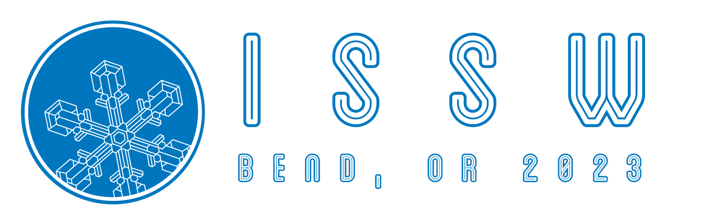 Figure 1: The International Snow Science Workshop (ISSW) 2023 is taking place in Bend, Oregon, USA.SubmissionIf you created your manuscript in Word or other word processing software, convert your manuscript to PDF file format. No other formats are accepted.Check the manuscript to ensure nothing changed during the conversion process. Always review formatting, citations, figures, tables, and equations closely in the PDF after converting.QuestionsFor questions about the submission process, please contact nadia@icsevents.com.For questions about formatting and content, please contact Erich Peitzsch at erich@issw2023.com.ACKNOWLEDGEMENTThank You.REFERENCESFisher, K. C., Haegeli, P., and Mair, P.: Travel and terrain advice statements in public avalanche bulletins: a quantitative analysis of who uses this information, what makes it useful, and how it can be improved for users, Nat. Hazards Earth Syst. Sci., 22, 1973–2000, https://doi.org/10.5194/nhess-22-1973-2022, 2022.Greene, E., T. Wiesinger, K. W. Birkeland, C. Coleou, A. Jones, and G. Statham. Fatal avalanche accidents and forecasted danger levels: Patterns in the United States, Canada, Switzerland and France, in: Proceedings of the International Snow Science Workshop, Telluride, CO, 1-6 October 2006, 640-649, 2006.McClung, D. M. and P. A. Schaerer: The Avalanche Handbook. 3rd ed, The Mountaineers, 347 pp. 2006.References Format